RIWAYAT HIDUP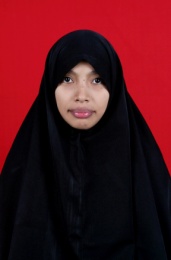  Andi Tenriyani. Lahir tanggal 11 Maret 1988 di Ujung   Pandang. Anak keenam dari tujuh bersaudara, putri dari pasangan Andi Oddang Tatong dengan Andi Sumarni Mangkau.Menempuh pendidikan formal pada tingkat dasar di SD Negeri 2 Balandete Kolaka tahun 1994-2000. Tingkat lanjutan pertama di Sekolah Madrasah Tsanawiyah Negeri (MTSN) Kolaka tahun 2001-2003. Tingkat lanjutan atas di Sekolah Menengah Atas  (SMA) Negeri 1 Kolaka tahun 2004-2005 dan Sekolah Menengah Atas (SMA) Negeri 1 Pangsid tahun 2005-2006. Pada tahun 2008 terdaftar sebagai mahasiswi Jurusan Pend.Luar Biasa Fakultas Ilmu Pendidikan Universitas Negeri Makassar.